Ҡарар	                                                                            решениеОб утверждении порядка создания и использования, в том числе на платной основе, парковок (парковочных мест) расположенных на автомобильных дорогах общего пользования местного значения на территории сельского поселения Кашкалашинский сельсовет муниципального района Благоварский район Республики БашкортостанВ соответствии с Градостроительным кодексом Российской Федерации, Федеральным законом от 06.10.2003 № 131-ФЗ «Об общих принципах организации местного самоуправления в Российской Федерации», Федеральным законом от 08.11.2007 № 257-ФЗ «Об автомобильных дорогах и о дорожной деятельности в Российской Федерации и о внесении изменений в некоторые законодательные акты Российской Федерации», Федеральным законом от 10.12.1995 № 196-ФЗ «О безопасности дорожного движения», руководствуясь Уставом сельского поселения, решил:1. Утвердить Порядок создания и использования, в том числе на платной основе, парковок (парковочных мест), расположенных на автомобильных дорогах общего пользования местного значения на территории сельского поселения Кашкалашинский сельсовет муниципального района Благоварский район Республики Башкортостан.2. Утвердить Методику расчета платы за пользование на платной основе парковками (парковочными местами), расположенными на автомобильных дорогах общего пользования местного значения на территории сельского поселения Кашкалашинский сельсовет муниципального района Благоварский район Республики Башкортостан (приложение к порядку).2. Обнародовать данное решение на информационном стенде сельского поселения Кашкалашинский сельсовет по адресу: с. Кашкалаши, ул. Советская, 56 и разместить на официальном сайте сельского поселения.3. Решение вступает в силу со дня его официального обнародования.4. Контроль за исполнением настоящего решения возложить на главу сельского поселения Бикмеева Б.И.Глава сельского поселенияКашкалашинский сельсовет  						         Б.И. Бикмеевс. Кашкалаши30 мая 2019 года№ 24-224УТВЕРЖДЕН
Решением Совета
сельского поселения Кашкалашинский сельсоветмуниципального районаБлаговарский районРеспублики Башкортостанот  30 мая 2019  года № 24-224Порядок создания и использования, в том числе на платной основе, парковок (парковочных мест), расположенных на автомобильных дорогах общего пользования местного значения на территории сельского поселения Кашкалашинский сельсовет муниципального района Благоварский район Республики Башкортостан1. ОБЩИЕ ПОЛОЖЕНИЯ.1.1. Настоящее  Положение в соответствии с установленными федеральным законодательством полномочиями органов местного самоуправления в области дорожной деятельности определяет порядок создания и использования парковок (парковочных мест) расположенных на автомобильных дорогах общего пользования местного значения на территории сельского поселения Кашкалашинский сельсовет муниципального района Благоварский район Республики Башкортостан (далее –  парковки сельского поселения).1.2. Действие настоящего Положения распространяется на все автомобильные дороги общего пользования местного значения в границах сельского поселения Кашкалашинский сельсовет муниципального района Благоварский район Республики Башкортостан.1.3. Порядок регулирует процедуру создания и использования, в том числе на платной основе, парковок (парковочных мест), расположенных на автомобильных дорогах общего пользования местного значения сельского поселения (далее - парковка).1.4. Определяет методику расчета и максимального размера платы за пользование на платной основе парковками и размер платы за пользование на платной основе парковками определяется (устанавливается)  нормативными правовыми актами поселения.1.5. Основные понятия и определения:1) Парковка (парковочное место) – элемент обустройства автомобильной дороги в пределах полосы земельного отвода и прилегающей территории, специально обозначенное и при необходимости обустроенное и оборудованное место для  временного размещения транспортных средств.2) Бесплатные парковки - парковки общего пользования, на которых плата с водителей транспортных средств за пользование данной территорией не взимается.3) Платные парковки – парковки общего пользования, специально оборудованные в установленном порядке хозяйствующим субъектом (юридическим лицом) для организации временного размещения транспортных средств.4) Служебные парковки – парковки не общего пользования специально оборудованные  и соответствующим образом обозначенные, предназначенные для временного размещения служебных и (или) гостевых транспортных средств, переданные в установленном порядке юридическим лицам.5) «оператор» - муниципальное учреждение, уполномоченное постановлением администрации поселения на осуществление соответствующих функций по эксплуатации платных парковок  и  взиманию платы за пользование на платной основе парковками;6) «пункт оплаты» - пункт, позволяющий пользователю платной парковки осуществлять оплату стоимости пользования  парковкой. 2. ПОРЯДОК СОЗДАНИЯ ПАРКОВОК. 2.1. Предложения о создании парковки с указанием сведений о планируемом месте размещения парковки, количестве мест на парковке, режиме работы парковки с эскизным проектом организации парковки, согласованным с ОГИБДД Отдела МВД России по Благоварскому району направляются в администрацию поселения.2.2. Администрация в течение десяти дней со дня получения предложений рассматривает их, по результатам которого подготавливает заключение о создании (использовании на платной основе) парковки (далее - заключение).2.3. В заключении указывается:место расположения парковки;количество мест на парковке;режим работы парковки (для парковок, используемых на платной основе);сведения об организации, уполномоченной на содержание и обслуживание парковки, а также на осуществление контроля за использованием парковки (далее - уполномоченная организация) в соответствии с настоящим Порядком (для парковок, используемых на платной основе).2.4. На основании заключения в течение десяти дней осуществляется подготовка проекта постановления администрации поселения о создании парковки (парковок) и об использовании на платной основе парковки (парковок) (для парковок, используемых на платной основе).2.5. В постановлении администрации поселения о создании парковки (парковок) указывается:- место расположения парковки;- фактическая вместимость парковки;- мероприятия по созданию парковки.2.6. В постановлении администрации поселения об использовании на платной основе парковки (парковок) указывается:- место расположения парковки;- режим работы парковки;- информация об уполномоченной организации.2.7. Решение о создании парковки (парковок) и об использовании на платной основе парковки (парковок) может быть принято в виде одного постановления администрацией поселения.2.8. Создание парковки осуществляется в соответствии с проектом парковки. В проекте парковки указывается место расположения парковки, фактическая вместимость парковки, особенности обустройства парковки. Проект парковки согласовывается с отделом архитектуры администрации муниципального района Благоварский район Республики Башкортостан.2.9. Обустройство парковок (парковочных мест).2.9.1. Обустройство парковок (парковочного места) обеспечивается инициатором предложения по организации места парковки и осуществляется в соответствии с согласованным проектом размещения парковки (парковочного места).2.9.2. Обустройство платных и служебных парковок осуществляется после оформления земельно  – правовых отношений на земельный участок в соответствии с правовыми актами администрации муниципального района Благоварский район Республики Башкортостан.3. СОДЕРЖАНИЕ, ЭКСПЛУАТАЦИЯ И ПОРЯДОК ИСПОЛЬЗОВАНИЯ ПАРКОВОК.3.1. Содержание  парковок, расположенных на территории сельского поселения Кашкалашинский сельсовет муниципального района Благоварский район Республики Башкортостан.3.1.1. Содержание бесплатных парковок общего пользования осуществляется администрацией сельского поселения Кашкалашинский сельсовет муниципального района Благоварский район Республики Башкортостан в соответствии с планом содержания автомобильных дорог муниципального образования.3.1.2. Содержание платных и служебных парковок обеспечивается их балансодержателями непосредственно или по договорам с эксплуатирующими улично – дорожную сеть организациями.3.2. Порядок использования парковок:3.2.1. Пользователь парковок имеет право получать информацию о правилах  пользования  парковкой, о размере платы за пользование на платной основе парковками,  порядке  и способах внесения соответствующего размера платы, а также о наличии альтернативных бесплатных парковок.3.2.1. Пользователи парковок обязаны:- соблюдать требования настоящего Порядка, Правил дорожного движения Российской Федерации;- при пользовании платной парковкой оплатить установленную стоимость пользования данным объектом с учетом фактического времени пребывания на нем (кратно 1 часу, 1 суткам);-сохранять документ об оплате за пользование платной парковой до момента выезда с нее.3.3. Пользователям парковок запрещается:- препятствовать нормальной работе пунктов оплаты;- блокировать подъезд (выезд) транспортных средств на парковку;- создавать друг другу препятствия и ограничения в  пользовании  парковкой;
- оставлять транспортное средство на платной парковке без оплаты услуг за  пользование  парковкой; - нарушать общественный  порядок;- загрязнять территорию парковки;- разрушать оборудование пунктов оплаты;- совершать иные действия, нарушающие установленный порядок использования  платных парковок. 3.4. Оператор обязан:- организовать стоянку транспортных средств на парковке с соблюдением требований законодательства Российской Федерации, в том числе Закона Российской Федерации «О защите прав потребителей»  и  обеспечить беспрепятственный проезд других участников дорожного движения по автомобильной дороге, исключающий образование дорожных заторов, при условии соблюдения пользователями автомобильной дороги и парковки, расположенной на ней, предусмотренных требований Правил дорожного движения Российской Федерации  и  обеспечении ими безопасности дорожного движения;- обеспечивать соответствие транспортно-эксплуатационных характеристик парковки нормативным требованиям;- сообщать пользователю, в том числе по его письменному заявлению сведения, относящиеся к предоставляемым услугам по пользованию платными парковками, в том числе информацию о правилах  пользования платной парковкой, о размере платы за пользование на платной основе парковкой, порядке и способах внесения соответствующего размера платы, а также о наличии альтернативных бесплатных парковок;- обеспечивать наличие информации о местах приема письменных претензий пользователей.3.5. Оператор не вправе оказывать предпочтение одному пользователю перед другими пользователями в отношении заключения договора, за исключением случаев, предусмотренных федеральными законами и иными нормативными правовыми актами Российской Федерации.3.6. Использование платных парковок, правила стоянки, въезда  и  выезда транспортных средств с них регламентируются Правилами дорожного движения Российской Федерации, существующей дислокацией технических средств организации дорожного движения на автомобильную дорогу и другими нормативными документами.3.7. Пользование платной парковкой осуществляется на основании публичного договора между пользователем и оператором, согласно которому оператор обязан предоставить пользователю право пользования платной парковкой (стоянки транспортного средства на парковке), а пользователь - оплатить предоставленную услугу.3.8. Пользователь заключает с оператором публичный договор (далее – договор) путем оплаты пользователем стоянки транспортного средства на платной парковке.3.9. Отказ оператора от заключения с пользователем договора при наличии свободных мест для стоянки транспортных средств на платной парковке не допускается.3.10. Размер платы за пользование на платной основе парковками, расположенными на автомобильных дорогах общего пользования местного значения на территории сельского поселения Кашкалашинский сельсовет муниципального района Благоварский район Республики Башкортостан, устанавливается согласно методике расчета размера платы за пользование на платной основе парковками (парковочными местами), расположенными на автомобильных дорогах общего пользования местного значения сельского поселения Кашкалашинский  сельсовет муниципального района Благоварский район Республики Башкортостан (согласно приложению).3.11. Не допускается взимание с пользователей каких-либо иных платежей, кроме платы за пользование на основе платной парковками.3.12. Выдача пользователю, оплатившему пользование платной парковкой, документа об оплате производится после внесения платы за пользование платной парковкой. В качестве документов, подтверждающих заключение договора с оператором  и  оплату за пользование платной парковкой, используются отрывные талоны, наклейки (размером не более 105 мм ´ 75 мм) сроком действия несколько часов (кратно 1 часу) или 1 сутки (с фиксацией времени и даты постановки транспортного средства на платную парковку), дающие право на пользование платной парковкой.
Для оплаты пользователем платной парковки с  использованием  технических средств автоматической электронной оплаты, применяются многоразовые талоны с магнитной полосой, электронные контактные и бесконтактные смарт-карты, дающие право на ограниченное число часов и (или) суток пользования платной парковкой. В этом случае документ об оплате стоянки транспортного средства на платной парковке выдается в пункте взимания платы по требованию пользователя.3.13. До заключения договора оператор предоставляет пользователю полную и достоверную информацию об оказываемых услугах, обеспечивающую возможность их выбора. Информация предоставляется на русском языке. Информация доводится до сведения пользователей в пункте оплаты и (или) местах въезда на платную парковку.Эта информация должна содержать:а) полное официальное наименование, адрес (место нахождения) и сведения о государственной регистрации оператора;б) условия договора и  порядок  оплаты услуг, предоставляемых оператором, в том числе:- правила пользования парковкой;- размер платы за пользование на платной основе парковкой;- порядок и способы внесения соответствующего размера платы;- наличие альтернативных бесплатных парковок;в) адрес и номер бесплатного телефона подразделения оператора, осуществляющего прием претензий пользователей;г) адрес и номер телефона подразделений Государственной инспекции безопасности дорожного движения;д) адрес и номер телефона подразделения по защите прав потребителей;3.14. Места размещения информационных табло (при их наличии) должны соответствовать национальным стандартам, устанавливающим требования к информационным дорожным знакам.3.15. В целях контроля за исполнением договора и урегулирования возникающих споров оператором осуществляется регистрация фактов пользования платной парковкой, включающая сбор, хранение и использование данных о государственных регистрационных номерах транспортных средств, оставленных на платной парковке, времени и месте пользования платной парковкой с занесением их в журнал регистрации.3.16. При хранении и использовании оператором данных о пользователе, предусмотренных пунктом 18 настоящего Порядка, необходимо исключить свободный доступ к этим данным третьих лиц.3.17. Уполномоченная организация обеспечивает:- обслуживание парковочного оборудования, содержание конструктивных элементов парковки, содержание и обслуживание информационных щитов;- безопасность функционирования парковки, взимание платы за пользование парковкой, организацию движения транспортных средств по территории парковки, уборку территории парковки;- охрану оборудования парковки, содействие в освобождении территории парковки при производстве работ по уборке территории парковки, вывозе снега;
- единую форму одежды и нагрудного знака работников парковки, обучение работников парковки.3.18. Уполномоченная организация не отвечает за сохранность транспортного средства, установленного в нем оборудования и оставленные вещи.ПРИЛОЖЕНИЕ         к пункту 3.10 части 3  Порядка создания и использования, в том числе на платной основе, парковок (парковочных мест), расположенных на автомобильных дорогах общего пользования местного значения поселенияМЕТОДИКА РАСЧЕТА РАЗМЕРА ПЛАТЫ ЗА ПОЛЬЗОВАНИЕ НА ПЛАТНОЙ ОСНОВЕ ПАРКОВКАМИ (ПАРКОВОЧНЫМИ МЕСТАМИ), РАСПОЛОЖЕННЫМИ НА АВТОМОБИЛЬНЫХ ДОРОГАХ ОБЩЕГО ПОЛЬЗОВАНИЯ МЕСТНОГО ЗНАЧЕНИЯ НА ТЕРРИТОРИИ СЕЛЬСКОГО ПОСЕЛЕНИЯ КАШКАЛАШИНСКИЙ СЕЛЬСОВЕТ МУНИЦИПАЛЬНОГО РАЙОНА БЛАГОВАРСКИЙ РАЙОН РЕСПУБЛИКИ БАШКОРТОСТАН1. Общие положения1.1. Настоящая Методика разработана в соответствии с пунктом 4 статьи 13 Федерального закона от 08 ноября 2007 года N 257-ФЗ "Об автомобильных дорогах и о дорожной деятельности в Российской Федерации и о внесении изменений в отдельные законодательные акты Российской Федерации"  и "Об утверждении Порядка создания и использования, в том числе на платной основе, парковок (парковочных мест), расположенных на автомобильных дорогах общего пользования местного значения.1.2. Настоящая Методика разработана с целью определения расчета размера платы за пользование на платной основе парковками (парковочными местами), расположенными на автомобильных дорогах общего пользования местного значения.(далее - парковки (парковочные места)).1.3. В настоящей Методике используются основные понятия, определенные нормативными правовыми актами администрации о порядке создания и использования, в том числе на платной основе, парковок (парковочных мест).1.4. Размер платы за пользование на платной основе парковками (парковочными местами) (далее - размер платы) должен обеспечивать достижение следующих целей:- увеличение пропускной способности улично-дорожной сети на территории сельского поселения;- упорядочение процесса паркования транспортных средств на автомобильных дорогах общего пользования местного значения на территории сельского поселения;- обеспечение доступности парковочных мест на автомобильных дорогах общего пользования местного значения на территории сельского поселения;- возмещение организации, осуществляющей создание и обеспечение функционирования платной парковки (парковочных мест), экономически обоснованных расходов на создание (строительство и обустройство), содержание, эксплуатацию и реконструкцию (модернизацию) платной парковки (парковочного места) и парковочной инфраструктуры, а также получение прибыли.1.5. Размер платы за пользование на платной основе парковками (парковочными местами), рассчитанный и установленный в соответствии с настоящей Методикой, не может превышать максимального размера платы за пользование парковками (парковочными местами), расположенными на автомобильных дорогах общего пользования местного значения, утвержденного нормативным правовым актом.1.6. Плата за пользование на платной основе парковками (парковочными местами) зависит от времени пользования парковками (парковочными местами) и может быть следующих видов:1) часовая плата - плата за час нахождения одного транспортного средства на парковке (парковочном месте);2) суточный абонемент - плата за нахождение одного транспортного средства на парковке (парковочном месте) в течение суток;3) месячный абонемент - плата за нахождение одного транспортного средства на парковке (парковочном месте) в течение одного месяца;4) годовой абонемент - плата за нахождение одного транспортного средства на парковке (парковочном месте) в течение двенадцати месяцев;5) годовая резидентная плата - денежные средства, перечисляемые резидентом в порядке, установленном администрацией, за пользование парковочным местом на платных парковках, расположенных в границах зоны платных парковок, на которую распространяется действие резидентного парковочного разрешения, срок действия которого равен одному году с момента выдачи разрешения.2. Расчет размера платы2.1. Источником исходных данных для расчета размера платы являются:- проект организации парковок (парковочных мест);- перечень и стоимость необходимых видов работ и оборудования для обустройства парковок (парковочных мест) и парковочной инфраструктуры;- стоимость выполнения работ по эксплуатации, техническому обслуживанию и ремонту оборудования парковок (парковочных мест) и парковочной инфраструктуры;- перечень и стоимость работ и оборудования для реконструкции (модернизации) парковок (парковочных мест) и парковочной инфраструктуры;- срок окупаемости затрат на обустройство парковок (парковочных мест) и парковочной инфраструктуры;- количество парковок (парковочных мест);
- график работы парковок (парковочных мест) в платном режиме;- уровень заполняемости парковок (парковочных мест) в платном режиме.2.2. В себестоимость услуги включаются экономически обоснованные затраты, оценка обоснованности которых производится в соответствии с главой 25 части 2 Налогового кодекса Российской Федерации.Затраты, учитываемые при расчете размера платы, должны подтверждаться документами, оформленными в соответствии с действующим законодательством.В расчет платы включается налог на добавленную стоимость в порядке, предусмотренном главой 21 части 2 Налогового кодекса Российской Федерации.2.3. Планируемая прибыль обосновывается:1) утвержденным соответствующим образом планом развития оператора парковки;2) в случае использования одной из форм муниципально-частного партнерства при осуществлении инвестирования в объект парковочной инфраструктуры до начала эксплуатации объекта:- расчетом возврата инвестиционных вложений с учетом срока окупаемости проекта организации парковки (парковочного места) на основании соответствующего соглашения;- обязательствами оператора парковки по отчислению части доходов от эксплуатации парковок (парковочных мест) в бюджет сельского поселения на основании соответствующего соглашения.2.4. Расчет размера часовой платы осуществляется по формуле:Пч = З / (Кп * Кз * Тс * Кд), где:Пч - размер платы за 1 час, рублей/час;З - затраты по обустройству, эксплуатации, техническому обслуживанию, ремонту оборудования, реконструкции (модернизации) парковок (парковочных мест) и парковочной инфраструктуры с учетом рентабельности в пересчете на плановый период (год);Кп - количество парковочных мест на парковке;Кз - средний коэффициент заполняемости парковок (парковочных мест);Тс - количество часов работы парковок (парковочных мест) в сутки в платном режиме;Кд - количество дней работы платных парковок (парковочных мест) в платном режиме в год.При установлении размера часовой платы полученное значение подлежит округлению до 1 рубля по правилам округления.2.5. Расчет стоимости суточного абонемента осуществляется по формуле:Пс = Пч * (Тс - 2), где:Пс - размер платы за одни сутки, рублей/сутки;Пч - плата за 1 час, рублей/час;Тс - количество часов работы парковок (парковочных мест) в сутки в платном режиме.При установлении размера суточной платы полученное значение подлежит округлению до 10 рублей по правилам округления.2.6. Расчет стоимости месячного абонемента осуществляется по формуле: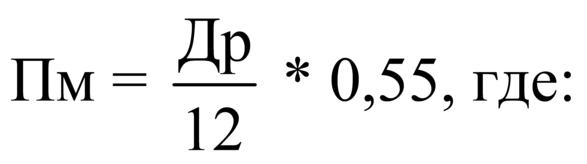 Пм - размер платы за один месяц, рублей/месяц;Пс - размер платы за одни сутки, рублей/сутки;Др - количество дней работы парковок (парковочных мест) в год, рассчитанное исходя из графика работы парковок (парковочных мест).При установлении размера платы за один месяц полученное значение подлежит округлению до 100 рублей по правилам округления.2.7. Расчет стоимости годового абонемента осуществляется по формуле:Пг = Пм * 12 * 0,93, где:Пг - размер платы за двенадцать месяцев, рублей;Пм - размер платы за один месяц, рублей/месяц.При установлении размера платы за двенадцать месяцев полученное значение подлежит округлению до 100 рублей по правилам округления.2.8. Расчет размера годовой резидентной платы осуществляется по формуле:Пгр = Пм * 12 *0,033, где:Пгр - размер резидентной платы в год, рублей;Пм - размер платы за один месяц, рублей/месяц.При установлении размера резидентной платы полученное значение подлежит округлению до 100 рублей по правилам округления.3. Установление и пересмотр размера платы3.1. Максимальный размер платы устанавливается на основе мониторинга рыночных цен на услуги платных парковок, расположенных на территории сельского поселения.3.2. Оператор парковок предоставляет исходные данные для расчета размера платы в администрацию.3.3. Размер платы устанавливается постановлением администрации. 3.4. Период действия установленного размера платы не может быть менее одного года, за исключением случаев, предусмотренных действующим законодательством.3.5. Пересмотр размера платы осуществляется по инициативе или оператора парковки с предоставлением расчетов в соответствии с настоящей Методикой.Башkортостан РеспубликаһыРеспублика БашкортостанБлаговар районы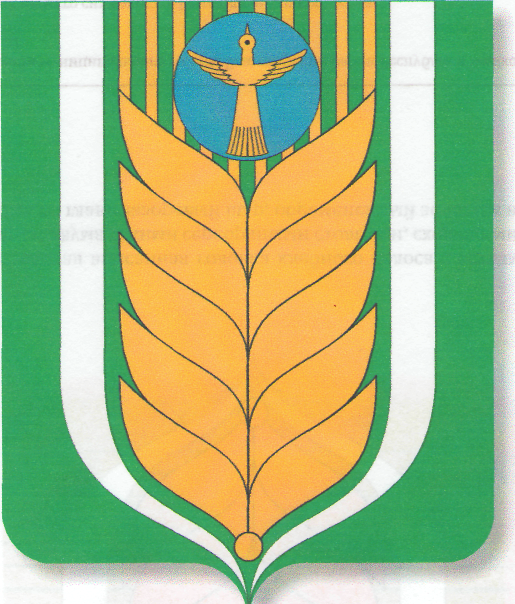 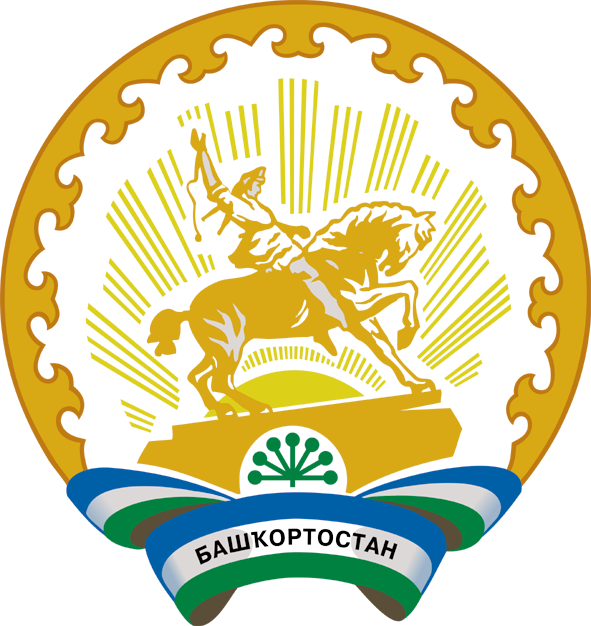 муниципаль районыныңКашкалаша ауыл советыауыл биләмәһесоветы452747, Кашкалаша ауылы,Совет урамы, 56Тел. 8(34747)2-84-38 факс 2-84-90sp_kash@mail.ruСоветсельского поселения Кашкалашинский сельсоветмуниципального районаБлаговарский район452747, село Кашкалаши,ул.Советская, 56Тел. 8(34747)2-84-38 факс 2-84-90sp_kash@mail.ru